Заключение1.Основание проверки: п.1.4 Плана работы Контрольно-счетного органа Каратузского района на 2021 год, ст.264.4 Бюджетного кодекса Российской Федерации, п. 30 Положения о бюджетном процессе в муниципальном образовании Таятский сельсовет, утверждённого решением Таятского сельского Совета депутатов от 30.10.2013 № 107-р, ст.1 Положения о Контрольно-счетном органе Каратузского района, утвержденного решением Каратузского районного Совета от 14.12.2021 № Р-96.2.Объект проверки: администрация Таятского сельсовета.Цель проверки: контроль за достоверностью, полнотой и соответствием нормативным требованиям составления и представления годового отчета об исполнении бюджета.3.Форма проверки: камеральная.4.Проверяемый период: 2021 год.5. Анализ бюджетной отчётности за 2021 год. Бюджетный процесс в муниципальном образовании Таятский сельсовет в 2021 году осуществлялся в соответствии с Бюджетным кодексом Российской Федерации, Уставом муниципального образования Таятский сельсовет и Положением о бюджетном процессе.При подготовке заключения о результатах проведения внешней проверки годового отчёта об исполнении бюджета за 2021 год использована годовая бюджетная отчётность за 2021 год, представленная администрацией Таятского сельсовета, а также дополнительные материалы, необходимые для проведения внешней проверки. Годовой отчёт об исполнении бюджета муниципального образования  Таятский сельсовет (сельсовет, поселение) за 2021 год в контрольно-счетный орган Каратузского района с соблюдением сроков, установленных частью 3 статьи 264.4. Бюджетного кодекса Российской Федерации.Отчётность представлена в электронном варианте,  что соответствует требованиям пункта 4 Инструкции о порядке составления и представления годовой, квартальной и месячной отчетности об исполнении бюджетов бюджетной системы Российской Федерации, утверждённой приказом Министерства финансов РФ от 23.12.2010 № 191н (далее - Инструкция № 191н).В соответствии с пунктом 9 Инструкции № 191н отчётность составлена нарастающим итогом с начала года в рублях с точностью до второго десятичного знака после запятой.Формы бюджетной отчётности подписаны главой сельсовета, и главным бухгалтером, что соответствует требованиям п. 6 Инструкции № 191н.В соответствии с пунктом 9 Инструкции № 191н отчётность составлена нарастающим итогом с начала года в рублях с точностью до второго десятичного знака после запятой.Формы бюджетной отчётности подписаны главой сельсовета, и главным бухгалтером, что соответствует требованиям п. 6 Инструкции № 191н.Состав представленной годовой бюджетной отчетности  в полной мере соответствует требованиям п.11.1 Инструкции № 191н.Формы, не имеющие числового значения, в составе бюджетной отчетности не представлялись, о чем отражено в текстовой части пояснительной записке ф. 0503160, что соответствует требованиям п.8 Инструкции № 191н. Проверка форм бюджетной отчётности осуществлялась путём сверки итоговых значений форм отчётности, проверки контрольных соотношений внутри отчёта, контрольных соотношений между показателями форм бюджетной отчётности. Проведённая внешняя проверка бюджетной отчётности показала следующее: -утверждённые бюджетные назначения, отражённые в отчёте об исполнении бюджета (ф.0503127) по разделу «Доходы бюджета» в сумме 7 715,2  тыс. рублей, соответствуют общему объёму доходов, утверждённому решением Таятского сельского Совета депутатов от 14.12.2021 № 38-Р, что соответствует требованиям Инструкции № 191н; -плановые бюджетные назначения, отражённые в отчёте об исполнении бюджета (ф.0503127) по разделу «Расходы бюджета» в сумме 7 828,3 тыс. рублей, соответствуют утверждённой сумме расходов, отражённой в ведомственной структуре расходов бюджета поселения согласно вышеуказанному решению, а также сводной бюджетной росписи на 31.12.2021.Сверкой контрольных соотношений между показателями форм бюджетной отчётности установлено:-показатели в Отчёте о принятых бюджетных обязательствах (ф.0503128)  сопоставимы с показателями  Отчета об исполнении бюджета (ф.0503127);-при сопоставлении показателей Сведения о движении нефинансовых активов (ф. 0503168) с аналогичными показателями соответствующих счетов Баланса ф.0503130, расхождений между показателями не установлено; -сведения по дебиторской и кредиторской задолженности (ф. 0503169) содержат обобщённые данные о состоянии расчётов по дебиторской и кредиторской задолженности в разрезе видов расчётов и увязаны с данными Баланса ф.0503130. Расхождений между данными формами отчётности не выявлено (дебиторская задолженность и кредиторская задолженность на конец отчетного периода по формам отсутствует);-показатели в Сведениях об исполнении бюджета (ф.0503164) соответствует аналогичным показателям Отчета об исполнении бюджета (ф.0503127);-показатель чистое поступление основных средств, в Сведениях о движении нефинансовых активов (ф.0503168) сопоставим  с данными Отчета о финансовых результатах (ф.0503121);-не исполненные принятые бюджетные обязательства в Отчете о бюджетных обязательствах (ф. 0503128)  отсутствуют,  сведения о принятых и неисполненных обязательствах получателя бюджетных средств (ф. 0503175) в составе бюджетной отчетности не представлены;-поступления от других бюджетов в Справке по консолидируемым расчетам (ф. 0503125) по КОСГУ соответствует аналогичным показателям в Справе по заключению счетов бюджетного учета отчетного финансового года (ф.0503110);-расходы в разрезе кодов по КОСГУ Отчета о финансовых результатах деятельности (ф. 0503121) сопоставимы с идентичными показателями Справки по заключению счетов бюджетного учета отчетного финансового года (ф. 0503110);-показатели Отчета о финансовых результатах деятельности (ф. 0503121) сопоставимы с идентичными показателями Баланса (ф. 0503130);-остатки средств на счетах подтверждены показателями Баланса (ф.0503120) и показателями главной книги;-чистый операционный результат в Отчете о финансовых результатах (ф.0503121) соответствует показателю в Справки по заключению счетов бюджетного учета отчетного финансового года (ф.0503110);-изменение остатков  средств  в Отчете о движении денежных средств (ф. 0503123)  соответствует аналогичному показателю  в Отчете об исполнении бюджета (ф. 0503127).Согласно отчётным данным формы 0503168 «Сведения о движении нефинансовых активов» стоимость материальных запасов по состоянию на 01.01.2022 составляет 39 344,16 рублей, основных средств 6 875624,79 рублей. Основные средства  на забалансовом счете 21 «Основные средства в Эксплуатации» стоимостью 170 707,0 рублей, на забалансовом счете 09 ««Запасные части к транспортным средствам, выданным в замен изношенных» стоимость 4 780,0 рублей, на забалансовом счете 07 «Награды, призы, кубки и ценные подарки, сувениры» стоимостью 617 900,0 рублей.По данным годовой отчётности Баланса (форма 0503130) и согласно сведений о движении нефинансовых активов (форма 0503168) с учетом поступления, выбытия и за минусом амортизационных отчислений остаточная стоимость основных средств на конец отчётного периода составила 4 102 523,62 рублей.В ходе проверки показателей бюджетной отчетности  на соответствие главной книги расхождений не установлено.Отсутствие кредиторской  и дебиторской задолженности в Сведениях (ф. 0503169) и в Балансе (ф.050130) подтверждено главной книгой.В соответствии с пунктом 7 Инструкции №191н на основании распоряжения от 10.10.2021 № 15/Б-Р перед составлением годовой бюджетной отчётности проведена годовая инвентаризация активов и обязательств, расхождений не выявлено, о чем отражено в текстовой части пояснительной записки (ф.0503160).В результате проверки учет основных средств и материальных запасов по счетам, содержащих соответствующий аналитический код группы синтетического счета и соответствующий аналитический код вида синтетического счета объекта учета нарушений не установлено.В ходе анализа данных бюджетной отчетности установлено, что субъектом бюджетной отчетности применялась бюджетная классификация, утвержденная Порядком формирования и применения кодов бюджетной классификации Российской Федерации, утвержденного Приказом Минфина от 6 июня 2021 года N 85н (далее-Приказ Минфина России от 6 июня 2021 года N 85н) и Приказ Минфина России от 08.06.2021 N 99н "Об утверждении кодов (перечней кодов) бюджетной классификации Российской Федерации на 2021 год (на 2021 год и на плановый период 2022 и 2023 годов)".6. Основные характеристики исполнения бюджета Таятского сельсовета за 2021 год. Исполнение бюджета Таятского сельсовета за 2021 год характеризуется следующими данными.Решением о бюджете утверждены основные характеристики бюджета Таятского сельсовета на 2021 год:-общий объём доходов бюджета Таятского сельсовета в сумме 7 065,0 тыс. рублей;-общий объём расходов бюджета  Таятского сельсовета в сумме 7 065,0 тыс. рублей;-дефицит бюджета Таятского сельсовета в сумме 0,00 тыс. рублей.В течение 2021 года в основные характеристики бюджета поселения вносились изменения. Таким образом, решением Таятского сельского Совета депутатов от 14.12.2021 № 38-Р на 2021 год утверждено:-общий объём доходов бюджета Таятского сельсовета в сумме 7 715,2 тыс. рублей, то есть, увеличен на 650,2 тыс. рублей или на 9,2% от первоначально утверждённого общего объёма доходов бюджета поселения;-общий объём расходов бюджета  Таятского сельсовета в сумме 10 7 828,3 тыс. рублей, то есть, увеличен на 763,3 тыс. рублей или на 10,8% от первоначально утверждённого общего объёма расходов бюджета поселения;-дефицит бюджета  Таятского сельсовета увеличен до 113,1 тыс. рублей. Бюджет Таятского сельсовета за 2021 год исполнен:-по доходам в сумме 7 717,4тыс. рублей или на 100,0% к утверждённому общему объёму доходов бюджета Таятского сельсовета на 2021 год с учётом изменений (далее - уточнённый годовой план);-по расходам — 7 722,3 тыс. рублей или на 98,6% к утверждённому общему объёму расходов бюджета  Таятского сельсовета на 2021 год с учётом изменений (далее - уточнённый годовой план).Бюджет Таятского сельсовета в 2021 году исполнен с дефицитом в сумме 4,9 тыс. рублей, что подтверждено Отчетом (ф.0503123).Основные параметры исполнения бюджета Таятского сельсовет за 2021 год представлены в таблице.тыс. руб.7. Анализ исполнения доходной части бюджета  Таятского сельсовета. Согласно, отчета об исполнении бюджета ф. 0503127 и сведений об исполнении бюджета ф. 0503164, исполнение бюджета Таятского сельсовета по доходам по итогам 2021 года составило 7 717,4 тыс. рублей или 100,0% от уточнённого плана и 9,2% к первоначально утверждённому плану, со снижением к исполнению за 2020 год на 27,2%, в том числе: -налоговые доходы — 298,3 тыс. рублей или 100,7% от уточнённого плана, с увеличением к исполнению за 2020 год на 32,8%; -неналоговые доходы – 0,4 тыс. рублей или 100,0%;-безвозмездные поступления — 7 418,7 тыс. руб. или 100%, со снижением к исполнению за 2020 год на 28,4%.Анализ доходной части бюджета Таятского сельсовета в разрезе источников поступлений показывает, что доходы на 96,1% формируются за счёт безвозмездных поступлений.Данные об исполнении доходной части бюджета Таятского сельсовет за 2021 год представлены в таблице.тыс. руб.В структуре налоговых платежей налог на доходы физических лиц, составляющий 0,5% в структуре доходов, исполнен в сумме 40,1 тыс. рублей или 100,0% к уточненному плану,  с увеличением к исполнению за 2020 год на 3,1%. Доходы от уплаты акцизов на нефтепродукты, составляющие 0,5% в структуре доходов, исполнены в сумме 81,9 тыс. рублей или 100,0% к уточненному плану, с увеличением к исполнению за 2020 год на 20,2%.Налог на имущество физических лиц, составляющий 0,8% в структуре доходов, исполнен в сумме 62,0 тыс. рублей или 101,6% к уточненному плану, с увеличением к исполнению за 2020 год на 290,5%.Земельный налог, составляющий 1,3% в структуре  доходов, исполнен в сумме 98,2 тыс. рублей или 101,0% к уточненному плану, с увеличением к исполнению за 2020 год на 17,3%.Государственная пошлина,  составляющая  0,2% в структуре доходов, исполнена в сумме 16,1 тыс. рублей или 101,3% к уточненному плану, с увеличением к исполнению за 2020 год  на 27,8%.Средства самообложения граждан, зачисляемые в бюджеты поселений составляющие менее 0,1% в структуре доходов, исполнена в сумме 0,4 тыс. рублей или 100,0% к уточненному плану.Дотации бюджетам поселений на выравнивание бюджетной обеспеченности, составляющие 23,3% в структуре доходов, исполнены в сумме 1 795,9 тыс. рублей или 100,0% к уточненному плану, с увеличением к исполнению за 2020 год на 20,8%.Субвенции бюджетам поселений на выполнение передаваемых полномочий субъектов РФ, составляющие 1,1% в структуре доходов, исполнены в сумме 86,0 тыс. рублей или 100,0% к уточненному плану и к исполнению за 2020 год.Иные межбюджетные трансферты, передаваемые бюджетам поселений, составляющие 71,3% в структуре доходов, исполнены в сумме 5 504,7 тыс. рублей или 100,0% к уточненному плану, со снижением к исполнению за 2020 год н 37,4%.8. Анализ исполнения расходной части бюджета Таятского сельсовета. Согласно данным уточнённой бюджетной росписи Таятского  сельсовета, а также форм бюджетной отчетности ф. 0503127 и 0503164 бюджетные ассигнования по расходам на 2021 год утверждены в объёме 7 828,3 тыс. рублей.Согласно отчёту об исполнении бюджета Таятского сельсовета расходы бюджета в 2021 году исполнены в объёме 7 722,3 тыс. рублей или на 98,6% к уточнённому годовому плану, к первоначально утвержденным показателям на 109,3%, со снижением к исполнению за 2020 год  на 27,2%. Объём неисполненных бюджетных ассигнований составил 106,0 тыс. рублей. Анализ исполнения расходов бюджета Таятского сельсовета в 2021 году по разделам и подразделам классификации расходов бюджетов представлен в следующей таблице:тыс. руб.Приоритетными направлениями расходования средств бюджета в отчётном периоде, как и прежде, являлись расходы на общегосударственные расходы — 32,4%, на  национальную экономику-10,7%, на жилищно-коммунальное хзозяйство-22,5%, на культуру, кинематографию — 30,7%.Наименьшая доля расходов приходится  на национальную оборону – 1,1%, национальную безопасность и правоохранительную деятельность — 0,8%, социальная политика-1,6%, межбюджетные трансферты общего характера бюджетам субъекта РФ и муниципальных образований - 0,2%. Анализ исполнения расходной части бюджета поселения показал, что из восьми разделов классификации расходов по двум разделам  бюджетные назначения не исполнены в полном объеме, а именно, по разделу общегосударственные вопросы исполнение составило 96,1%, по разделу жилищно-коммунальное хозяйство-99,8%.В бюджете Таятского сельсовета был утвержден резервный фонд в размере 1,0 тыс. рублей. В ходе исполнения бюджета в 2021 году резервный фонд не использован по причине отсутствия чрезвычайных ситуаций. Анализ исполнения расходов бюджета в разрезе видов расходов представлена ниже в таблице.										Таблица												(тыс. рублей)Расходы на выплаты персоналу в целях обеспечения выполнения функций государственными (муниципальными) органами, казенными учреждениями, органами управления государственными внебюджетными фондами составили 3 068,2  тыс. рублей или 39,7% в общем объеме расходов бюджета;межбюджетные трансферты исполнены в сумме 2 387,0 тыс. рублей или 30,9% в общем объеме расходов бюджета;закупка товаров, работ и услуг для обеспечения государственных (муниципальных) нужд исполнены в сумме 2 139,7 тыс. рублей или 27,7% в общем объеме расходов бюджета. 9. Исполнение муниципальных программ.В 2021 году в Таятском сельсовете, осуществлялась реализация одной муниципальной программы. Общий объём бюджетных назначений на реализацию расходов программного характера на 2021 год  утверждён в сумме 2 631,0 тыс. рублей. Расходы бюджета на мероприятия в рамках муниципальной программы исполнены в сумме 2 627,65 тыс. рублей или на 99,9%.Удельный вес расходов бюджета, формируемых в рамках муниципальной программы, в общем объёме расходов бюджета Таятского сельсовета за 2021 год составил 34,0%.Сведения об исполнении муниципальных программ за 2021 год.тыс. руб.Суммарный объем программной и непрограммной частей расходов бюджета поселения соответствует ведомственной структуре расходов бюджета.10. Анализ дебиторской и кредиторской задолженности. Согласно данным формы 0503169 «Сведения по дебиторской и кредиторской задолженности»  и данным Баланса (ф.0503130) по состоянию на 01.01.2021 дебиторская задолженность  и кредиторская задолженность отсутствует, что  подтверждается  остаткам в главной книге.11. Выводы.1.Годовая бюджетная отчётность за 2021 год представлена в Контрольно-счетный орган с соблюдением сроков, установленных частью 3 статьи 264.4. Бюджетного кодекса Российской Федерации.2. Состав и содержание бюджетной отчетности соответствует требованиям Инструкции № 191н.3.Идентичные показатели форм бюджетной отчетности сопоставимы. 4.В ходе проверки показателей бюджетной отчетности  на соответствие главной книги  расхождений не установлено.5.Основные параметры бюджета Таятского сельсовета за 2021 год исполнены следующим образом: Доходная часть бюджета поселения исполнена в сумме 7 717,4 тыс. рублей или 100,0% от уточнённого плана и 109,2% к первоначально утверждённому плану, со снижением к исполнению 2020 года на 27,2%. Собственные доходы за 2021 год исполнены в сумме 298,7  тыс. рублей, что составляет 3,9% доходов бюджета Таятского  сельсовета.  Безвозмездные поступления составили 7 418,7 тыс. рублей или 100,0% и составляющие 96,1%  доходов бюджета.Расходы бюджета  Таятского сельсовета за 2021 год исполнены в сумме 7 722,3 тыс. рублей или на 98,6% от утверждённых годовых бюджетных назначений. Объём неисполненных бюджетных назначений составил 106,0 тыс. рублей. Результатом исполнения бюджета Таятского сельсовета за 2021 год явился дефицит в сумме 4,9 тыс. рублей.12. Предложения.На основании вышеизложенного, Контрольно-счетный орган считает возможным рассмотрение и утверждение годового отчёта об исполнении бюджета муниципального образования  Таятский сельсовет за 2021 год.ПредседательКонтрольно-счетного органаКаратузского района								Зотова Л.И.				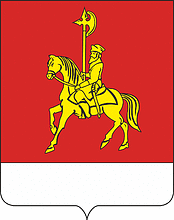 Контрольно-счетный орган Каратузского районана годовой отчет об исполнении бюджета муниципального образования «Таятский сельсовет» за 2021 год(утверждено приказом Контрольно-счетного органа Каратузского района от 08.04.2022 № 34-п)Наименование показателяУточнённые бюджетные  назначенияИсполнено Неисполненные назначения% исполненияДоходы7715,27717,42,2100,0Расходы7828,37722,3-106,098,6Результат исполнения бюджета (дефицит (-) /профицит (+)-113,1-4,9Наименование доходовИсполнение за 2020 годУточнённые показатели на 2021 годИсполнено за 2021 годОтклонение исполнения от утверждённых показателей% исполнения за 2021 годУдельный вес в общей сумме доходов, %Отклонение к исполнению за 2020 год,%2345678Доходы, всего:10598,77715,27717,42,2100,0115,572,8Налоговые:224,7296,1298,32,2100,73,9132,8Налог на доходы физических лиц38,940,140,10,0100,00,5103,1Акцизы 68,281,981,90,0100,01,1120,2Налог на имущество физических лиц21,361,062,01,0101,60,8290,5Земельный налог83,797,298,21,0101,01,3117,3Государственная пошлина12,615,916,10,2101,30,2127,8Неналоговые:12,40,40,40,0100,00,03,2Средства самообложения граждан, зачисляемые в бюджеты поселений12,40,40,40,0100,00,03,2Безвозмездные поступления:10361,67418,77418,70,0100,096,171,6Дотации бюджетам поселений на выравнивание бюджетной обеспеченности1486,81795,91795,90,0100,023,3120,8Субвенции бюджетам поселений на выполнение передаваемых полномочий субъектов РФ86,186,086,00,0100,01,199,9Иные межбюджетные трансферты, передаваемые бюджетам поселений8788,75504,75504,70,0100,071,362,6Прочие безвозмездные поступления от негосударственных организаций в бюджеты сельских поселений22,522,50,0100,00,3Св.100Прочие безвозмездные поступления в бюджеты сельских поселений9,69,60,0100,00,1Св.100Наименование раздела, подразделаИсполнение за 2020 годУточнённые показатели на 2021 годИсполнено за 2021 годОтклонение исполнения от утверждённых показателей% исполнения за 2021 годУдельный вес, %Отклонение к исполнению за 2020 год,%Расходы бюджета всего, в том числе:10607,57828,37722,3-106,098,6100,072,8Общегосударственные вопросы2328,42604,02501,4-102,696,132,4107,4Функционирование высшего должностного лица субъекта РФ и муниципального образования 855,4943,9943,90,0100,012,2110,4Функционирование Правительства Российской Федерации, высших исполнительных органов государственной власти субъектов Российской Федерации, местных администраций1335,51636,31533,6-102,693,719,9114,8Обеспечение проведения выборов и референдумов119,2Другие общегосударственные вопросы18,323,823,80,0100,00,3130,1Национальная оборона83,082,482,40,0100,01,199,3Мобилизационная и вневойсковая подготовка83,082,482,40,0100,01,199,3Национальная безопасность и правоохранительная деятельность43,459,959,90,0100,00,8138,1Защита населения и территории от чрезвычайных ситуаций природного и техногенного характера, пожарная безопасность42,959,459,40,0100,00,8138,5Другие вопросы в области национальной безопасности и правоохранительной деятельности0,50,50,50,0100,00,0100,0Национальная экономика4186,2829,9829,90,0100,010,719,8Дорожное хозяйство (дорожные фонды)217,9829,9829,90,0100,010,7380,8Связь и информатика3968,30,00,00,00,0Жилищно-коммунальное хозяйство1577,01741,21737,8-3,499,822,5110,2Благоустройство1577,01741,21737,8-3,499,822,5110,2Культура, кинематография2269,02370,92370,90,0100,030,7104,5Культура2269,02370,92370,90,0100,030,7104,5Социальная политика107,5123,9123,90,0100,01,6115,3Пенсионное обеспечение107,5123,9123,90,0100,01,6115,3Межбюджетные трансферты общего характера бюджетам субъекта РФ и муниципальных образований13,116,116,10,0100,00,2123,2Прочие межбюджетные трансферты общего характера13,116,116,10,0100,00,2123,2Наименование расходовВид расходовУточненные назначенияИсполненоНаименование расходовВид расходовсуммауд.вес,%суммауд.вес,%Всего расходов (без учета условно утвержденных расходов), в т.ч.7828,3100,07722,2100,0Расходы на выплаты персоналу в целях обеспечения выполнения функций государственными (муниципальными) органами, казенными учреждениями, органами управления государственными внебюджетными фондами1003068,239,23068,239,7Закупка товаров, работ и услуг для обеспечения государственных (муниципальных) нужд2002245,828,72139,727,7Социальное обеспечение и иные выплаты населению300123,91,6123,91,6Межбюджетные трансферты5002387,030,52387,030,9Иные бюджетные ассигнования8003,40,03,40,0Наименование муниципальных программ, подпрограмм, программных мероприятийУтверждённые бюджетные назначенияИсполненоНеисполненные назначения% исполненияМуниципальная программа «Обеспечение населения необходимыми социальными услугами и формирование комфортной среды обитания населения МО «Таятский сельсовет»»2631,02627,6-3,499,9Подпрограмма «Содержание и ремонт автомобильных дорог в границах поселения»829,9829,90,0100,0Подпрограмма «Предупреждение и ликвидация последствий чрезвычайных ситуаций в границах поселения, профилактика терроризма и экстремизма»0,50,50,0100,0Подпрограмма «Обеспечение первичных мер пожарной безопасности в МО «Таятский сельсовет»59,459,40,0100,0Подпрограмма «Организация ритуальных услуг и содержание мест захоронения»324,7324,70,0100,0Подпрограмма «Организация благоустройства территории поселения»1416,51413,1-3,499,8